Les impacts sociétaux et environnementaux dus aux objets.Les objets techniques participent à l’évolution de la société, ils peuvent l’influencer voire la modifier. Ils nous facilitent les tâches du quotidien, aident aux déplacements, améliorent le bien être la santé, aident à la communication, aident à la production d’autres objets techniques.Les objets techniques ne peuvent pas exister sans utiliser des matériaux quelquefois rares et consommer de l’énergie parfois polluante. Dès leur conception, ils doivent être pensés pour éviter de perturber la nature environnante. 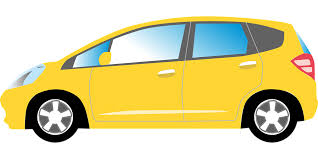 Exemple : 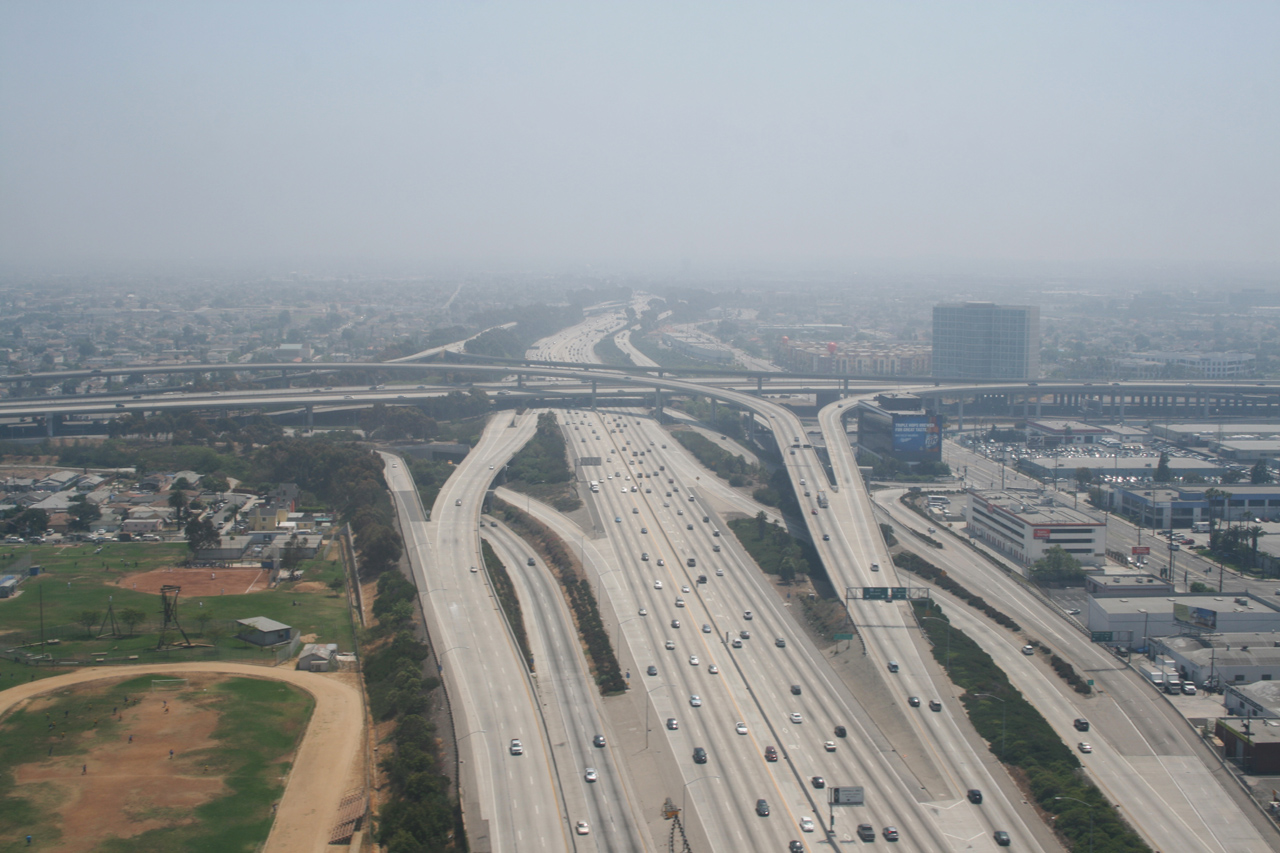 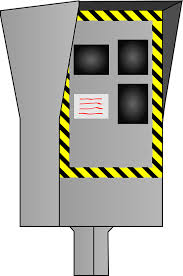 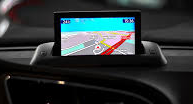 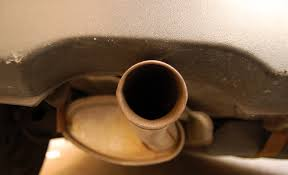 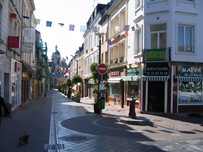 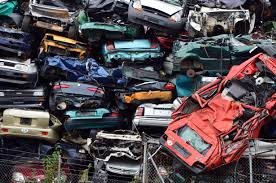 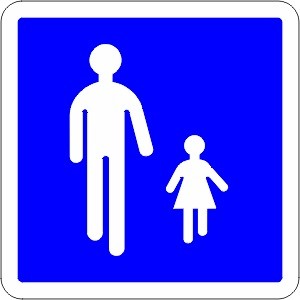 